ДОЛЖНОСТНАЯ ИНСТРУКЦИЯ		ИНСТРУКТОРА ПО ФИЗИЧЕСКОЙ КУЛЬТУРЕ   № 7-ДОбщие  положения 1.1. Должностная инструкция регулирует трудовую деятельность инструктора по физической культуре МБДОУ «Детский сад «Сретенский» г.Строитель Яковлевского   городского округа» (далее - ДОУ).Настоящая должностная инструкция инструктора по физической культуре ДОУ (детского сада) разработана согласно требованиям ФГОС дошкольного образования, утвержденного Приказом Министерства образования и науки РФ от 17 октября 2013 г. №1155; на основании Единого квалификационного справочника должностей руководителей, специалистов и служащих, раздел «Квалификационные характеристики должностей работников образования», утвержденного Приказом Минздравсоцразвития № 761н от 26 августа 2010 г. в редакции от 31.05.2011 г.; согласно ФЗ №273 от 29.12.2012 г. «Об образовании в Российской Федерации» в редакции от 1 марта 2020 года, Трудового Кодекса РФ и иным нормативным актам, регламентирующим трудовые отношения между работником и работодателем.Инструктор по физической культуре относится к категории педагогических работников, назначается и освобождается от должности заведующим дошкольным образовательным учреждением. Инструктор по физической культуре  должен иметь высшее профессиональное образование или среднее профессиональное образование в области физкультуры и спорта.1.4. Инструктор по физической культуре непосредственно подчиняется заведующему ДОУ, старшему воспитателю. На период отпуска и временной нетрудоспособности инструктора по ФК его обязанности могут быть возложены на педагога из числа наиболее подготовленных. Временное исполнение обязанностей в таких ситуациях осуществляется на основании приказа заведующего ДОУ. В промежуток времени, не совпадающий с отпуском, привлекается администрацией ДОУ к педагогической, методической или организационной работе в пределах установленного рабочего времени.1.5.  В своей деятельности инструктор по ФК руководствуется;- Конституцией РФ;-  Федеральным законом «Об образовании в Российской Федерации» от 29.12.2012г. № 273-ФЗ «Об образовании в Российской Федерации»;-  приказом Министерства образования и науки Российской Федерации от 30.08.2013 г.- «Об утверждении Порядка организации и осуществления образовательной деятельности по общеобразовательным программам дошкольного образования»;-  постановлением Главного государственного санитарного врача Российской Федерации от 15 мая 2013 г. N 26 «Об утверждении СанПиН 2.4.1.3049-13 «Санитарно эпидемиологические требования к устройству, содержанию и организации режима работы дошкольных образовательных организаций»;- приказом Минтруда России № 544н от 18.10.2013 г. «Об утверждении профессионального стандарта «Педагог (педагогическая деятельность в сфере дошкольного, начального общего, основного общего, среднего общего образования) (воспитатель, учитель)»;-  приказом Министерства образования и науки Российской Федерации от 17.10.2013 г. №1155 «Об утверждении Федерального государственного образовательного стандарта дошкольного образования»;- законодательными актами РФ, региона и муниципалитета;- нормативными документами и методическими материалами по вопросам выполняемой работы;- правилами и нормами охраны труда и противопожарной зашиты;- Уставом и локальными актами ДОУ;- Правилам внутреннего трудового распорядка ДОУ;- настоящей должностной инструкцией. Трудовым договором. 2.  Инструктор по физической культуре должен знать:-  приоритетные направления развития образовательной системы  РФ и Белгородской области;- законы и иные нормативные правовые акты, регламентирующие образовательную физкультурно-спортивную, оздоровительную деятельность;- Конвенцию ООН о правах ребенка;- педагогику и психологию; возрастную физиологию, анатомию, санитарию и гигиену; - индивидуальные и возрастные особенности физического развития детей; - методы и формы мониторинга физического развития воспитанников; - методику обучения с использованием спортивного и игрового оборудования; - методику физического воспитания и обучения игровым видам спорта;- правила безопасности при проведении физкультурно-оздоровительных мероприятий; - современные педагогические технологии продуктивного, дифференцированного, развивающего обучения; - методы убеждения, аргументации своей позиции, установления контактов с воспитанниками разного возраста, их родителями (лицами, их заменяющими), педагогическими работниками; - трудовое законодательство; - основы работы с текстовыми и графическими редакторами, электронными таблицами, электронной почтой и веб-обозревателями (браузерами), мультимедийным оборудованием; - Устав и другие локальные акты ДОУ; - правила по охране труда и пожарной безопасности; - инструкцию по охране жизни и здоровья детей; -санитарно-эпидемиологические требования к организации образовательного процесса.Требования к квалификации3.1. Инструктор по физической культуре должен иметь высшее профессиональное образование или среднее профессиональное образование в области физкультуры и спорта, без предъявления требований к стажу работы, либо высшее профессиональное образование или среднее профессиональное образование и дополнительное профессиональное образование в области физкультуры и спорта, доврачебной помощи без предъявления требований к стажу работы. 3.2. На должность инструктора по физической культуре принимается лицо:- не лишенное права заниматься педагогической деятельностью в соответствии с вступившим в законную силу приговором суда (часть вторая статьи 331 Трудового кодекса Российской Федерации);- не имеющее (не имевшее) судимости, не подвергавшееся уголовному преследованию (за исключением лиц, уголовное преследование в отношении которых прекращено по реабилитирующим основаниям) за преступления против жизни и здоровья, свободы, чести и достоинства личности (за исключением незаконной госпитализации в медицинскую организацию, оказывающую психиатрическую помощь в стационарных условиях, и клеветы), половой неприкосновенности и половой свободы личности, против семьи и несовершеннолетних, здоровья населения и общественной нравственности, основ конституционного строя и безопасности государства, а также против общественной безопасности (часть вторая статьи 331 Трудового кодекса Российской Федерации).- не имеющее неснятую или непогашенную судимость за иные умышленные тяжкие и особо тяжкие преступления, не указанные выше (часть вторая статьи 331 Трудового кодекса Российской Федерации);- не признанное недееспособным в установленном федеральным законом порядке (часть вторая статьи 331 Трудового кодекса РФ);- не имеющее заболеваний, предусмотренных перечнем, утверждаемым федеральным органом исполнительной власти, осуществляющим функции по выработке государственной политики и нормативно-правовому регулированию в области здравоохранения (часть вторая статьи 331 Трудового кодекса РФ).Инструктор по физической культуре должен обладать основными компетенциями в организации: -  мероприятий, направленных на укрепление здоровья воспитанников и их физическое развитие; - различных видов физической деятельности и общения воспитанников; - образовательной деятельности по реализации основной общеобразовательной программы дошкольного образования (образовательная область «Физическое развитие»); - взаимодействия с родителями (законными представителями) воспитанников и работниками организации; - методического обеспечения реализации содержания образовательной области «Физическое развитие»; - владения информационно-коммуникационными технологиями и умением применять их в воспитательно-образовательном процессе. На основе приказа Министерства образования и науки РФ от 24 марта 2010 г. № 209 «О порядке аттестации педагогических работников государственных и муниципальных образовательных учреждений» педагогический работник может обратиться в аттестационную комиссию с заявлением о проведении аттестации или установления соответствия уровня их квалификации требованиям, предъявляемым к соответствующей квалификационной категории, имея стаж не менее 2 лет.Трудовые функцииОсновными функциями инструктора по ФК являются: 3.1. Организация активного отдыха воспитанников ДОУ.Планирование, организация и проведение образовательной работы по ФК с воспитанниками.Методическая и консультационная помощь работникам ДОУ, родителям (законным представителям) воспитанников.Охрана здоровья воспитанников, сохранение, поддержка и развитие индивидуальности ребёнка.Должностные обязанностиИнструктор по физической культуре:5.1. Осуществляет: - работу по овладению воспитанниками навыками и техникой выполнения физических упражнений, формирование их нравственно-волевых качеств; - деятельность по формированию у детей интереса и ценностного отношения к занятиям физической культурой, обеспечивая выполнение общеобразовательной программы образовательной области «Физическое развитие» в соответствии с ФГОС; - связи с организациями дополнительного образования спортивной направленности и организациями спорта; - с целью повышения заинтересованности в результатах психофизического развития детей просветительскую работу среди родителей (законных представителей) воспитанников, педагогических работников с привлечением соответствующих специалистов; - создание благоприятных условий для гармоничного физического развития воспитанников. Организует и проводит с участием педагогических работников и родителей (законных представителей): - различные формы активного отдыха воспитанников (досуги, спортивные праздники, соревнования, дни здоровья и другие мероприятия оздоровительного характера). Следит за соблюдением санитарно-гигиенических норм и состоянием помещений физкультурного зала, спортивной площадки на территории детского сада. Контролирует совместно с медицинскими работниками состояние здоровья воспитанников и регулирует их физическую нагрузку.Ведет мониторинг физического развития детей с использованием электронных форм учета показателей здоровья и физических нагрузок.Консультирует: - педагогических работников по вопросам теории и практик физического воспитания; - родителей по вопросу приобретения знаний о физического воспитании ребенка; рекомендует специальную литературу по разнообразным формам организации двигательной деятельности ребенка, о здоровом образе жизни. Определяет: - содержание образовательной деятельности с учетом возраста, физической подготовленности, индивидуальных и психофизических особенностей, интересов воспитанников, использует современные методы, способы обучения, спортивные технологии;- направление педагогической деятельности с учетом индивидуальных и возрастных особенностей детей, их способности: широко используя условия развивающей предметно-пространственной среды спортивного зала, бассейна, территории и спортивной площадки ДОУ.Обеспечивает: - безопасность воспитанников при проведении физических и спортивных упражнений, оказывает им первую доврачебную помощь; - охрану жизни и здоровья воспитанников во время образовательного процесса; - выполнение инструкции по охране жизни и здоровья детей во время реализации образовательной области «Физическое развитие»; - выполнение общеобразовательной программы дошкольного образования (образовательная область «Физическое развитие»); - оздоровительную направленность общеразвивающих упражнений, основных движений и спортивных игр; - развитие физических качеств детей (скоростных, силовых, гибкости, выносливости и координации); - накопление и обогащение двигательного опыта детей (овладение основными движениями); - использование технологий физкультурно-спортивной и оздоровительной направленности. Владеет информационно-коммуникационными технологиями и применяет их в образовательном процессе. Доводит: - информацию до воспитателя и родителей о продвижении ребенка в освоении образовательной области «Физическое развитие» через различные формы. Участвует: - в разработке образовательной программы и годового плана ДОУ; - в организации и проведении массовых мероприятий с воспитанниками в рамках образовательной программы ДОУ (спортивные соревнования, досуги, туристские походы, Дни здоровья и др.);- в медико-педагогическом обследовании детей; - в организации и проведении спортивных мероприятий с воспитанниками, родителями, в социуме; - в организации оптимального режима двигательной активности детей в соответствии с индивидуальными и возрастными особенностями; - в создании здоровьесберегающей среды для реализации образовательной области «Физическое развитие» в спортивном зале, бассейне, в групповых помещениях, на спортивной площадке; - в проведении родительских собраний и иных форм взаимодействия с семьей; - в Педагогических советах и других формах методической работы в организации, методических объединениях, семинарах и других мероприятиях, организуемых научно-методическим центром округа; - в мониторинговой процедуре: • в начале учебного года - для выявления уровня развития двигательных способностей, уровня овладения двигательным действием; • в конце года - тестирование физической подготовленности - в выявлении уровня достижений каждым ребенком промежуточных и итоговых показателей освоения образовательной области «Физическое развитие».Проявляет выдержку и педагогический такт в общении с детьми и их родителями. Поддерживает порядок на своем рабочем месте, в спортивном зале. Проводит санитарно-гигиеническую обработку спортивного инвентаря и физкультурных пособий в соответствии с требованиями СанПиН. Бережно использует имущество ДОУ, методическую литературу, пособия.Координирует: - работу педагогического персонала и родителей (законных представителей) по вопросам физического воспитания детей, определяет направления их участия в развитии двигательных способностей с учетом индивидуальных и возрастных особенностей воспитанников, а также уровня их физической подготовленности.Ведет документацию инструктора по физкультуре согласно номенклатуре дел в ДОУ в соответствии с приказом. Проходит медицинский осмотр строго по графику.Осваивает дополнительные профессиональные образовательные программы профессиональной переподготовки или повышения квалификации (в объеме не менее 72 часов) не реже чем каждые 3 года.Содействует: - гармоничному физическому развитию воспитанников через систему кружков, клубов, секций, объединений, организуемых в ДОУ и в организациях спортивной направленности; - формированию у воспитанников потребности и двигательной активности и физическом совершенствовании; - творческому поиску ребенка в решении тех или иных двигательных задач. Соблюдает: - права и свободы воспитанников, содержащиеся в Федеральном законе «Об образовании в Российской Федерации», Конвенции о правах ребенка; - правила и нормы охраны труда, противопожарной защиты, санитарно-гигиенические нормы и требования; - трудовую дисциплину, настоящую должностную инструкцию. Обеспечивает: - охрану жизни и здоровья воспитанников в период образовательного процесса; - строгое выполнение расписания непосредственно образовательной деятельности; - выполнение требований заведующего, старшей медсестры, старшего воспитателя, связанные с педагогической работой, охраной жизни и здоровья детей и их физического развития. Права6.1. Инструктор по физической культуре имеет права, предусмотренные ТК РФ, Федеральным законом «Об образовании в Российской Федерации», Уставом и другими локальными актами ДОУ.Инструктор по физической культуре в пределах своей компетенции имеет право: - принимать участие в работе творческих групп педагогов и коллег из других организаций; - устанавливать деловые контакты со сторонними организациями в рамках своей компетенции; - вносить предложения по совершенствованию образовательного процесса; - вносить предложения при разработке образовательной программы и годового плана организации; - свободно выбирать и использовать методики физического воспитания, учебные пособия и материалы в соответствии с общеобразовательной программой, утвержденной учреждением; - представлять свой опыт работы на педагогических советах, методических объединениях, родительских собраниях, отчетных итоговых мероприятиях, и в печатных изданиях специализированной направленности;- знакомиться с проектами решений администрации ДОУ, касающимися его деятельности; - требовать от администрации ДОУ создания условий, необходимых для выполнения профессиональных обязанностей; - участвовать в работе органов самоуправления. Повышать свою квалификацию (не реже 1 раза в 3 года). В пределах своей компетенции и в нужном порядке, определенном Уставом ДОУ, присутствовать на мероприятиях, проводимых другими педагогическими работниками детского сада.Подавать на рассмотрение заведующей учреждением предложения по улучшению деятельности детского сада.Получать от работников дошкольного образовательного учреждения информацию, необходимую для осуществления своей деятельности.Отстаивать свою профессиональную честь и достоинство, знакомиться с жалобами и давать по ним объяснения.Ответственность7.1. Инструктор по физической культуре несет персональную ответственность, в порядке, установленном законодательством РФ: - за жизнь и здоровье воспитанников во время образовательного процесса; - за нарушение прав и свобод воспитанников, определенных законодательством РФ, Уставом и другими локальными актам МБДОУ; - за ненадлежащее исполнение или неисполнение своих должностных обязанностей, предусмотренных настоящей должностной инструкцией, в пределах, определенных действующим трудовым законодательством Российской Федерации; - за правонарушения, совершенные в процессе осуществления своей деятельности, - в пределах, определенных действующим административным, уголовным и гражданским законодательством Российской Федерации; - за причинение материального ущерба - в пределах, определенных действующим трудовым и гражданским законодательством Российской Федерации. В случае нарушения Устава учреждения, условий коллективного договора, правил внутреннего трудового распорядка, настоящей должностной инструкции, приказов заведующего инструктор по физической культуре подвергается дисциплинарным взысканиям и соответствии со статьей 192 ТК РФ. За применение методов воспитания, связанных с физическим и (или) психическим насилием над личностью воспитанника, инструктор по физической культуре может быть уволен по ст. 336 ТК РФ. 8. Взаимоотношения и связи по должности8.1. Инструктор по ФК работает в режиме нормированного рабочего дня по утвержденному графику, составленному исходя из 30-часовой рабочей недели, самопланирования деятельности, отчетности и участия в обязательных плановых мероприятиях ДОУ на которые не установлены нормы выработки.8.2. В соответствии с годовым планом деятельности ДОУ самостоятельно планирует свою деятельность на год, полугодие и помесячно с утверждением плана заведующим ДОУ.8.3. Участвует в работе педагогических, методических советов, других формах методической работы, в работе по проведению родительских собраний, оздоровительных, воспитательных и других мероприятий, утвержденных образовательной программой, в организации и проведении методической и консультативной помощи родителям или лицам, которые их заменяют.8.4. Информирует заведующего детским садом, старшего воспитателя про все недостатки в проведении образовательного процесса. Вносит свои предложения по устранению недостатков и по оптимизации работы инструктора по физической культуре.8.5. Получает от администрации дошкольного образовательного учреждения информацию нормативно-правового и организационно-методического характера, знакомится с соответствующими документами.8.6. Регулярно обменивается информацией по вопросам, входящим в свою компетенцию, с администрацией и педагогическими работниками ДОУ.8.7. Поддерживает связь с учреждениями дополнительного образования спортивной направленности и учреждениями спорта.Заключительные положения9.1. Ознакомление сотрудника с настоящей инструкцией осуществляется при приёме на работу (до подписания трудового договора).9.2. Один экземпляр находится у работодателя, второй – у инструктора по физической культуре.9.3. Факт ознакомления инструктора по физической культуре с настоящей должностной инструкцией подтверждается подписью в экземпляре должностной инструкции, хранящемся у работодателя, а также в журнале ознакомления с должностными инструкциями.9.4. Контроль исполнения данной должностной инструкции возлагается на старшего воспитателя дошкольного образовательного учреждения.Порядок утверждения и изменения должностной инструкции10.1. Внесение изменений и дополнений в действующую должностную инструкцию производится в том же порядке, в котором принимается должностная инструкция.10.2. Должностная инструкция вступает в силу с момента ее утверждения и действует до замены ее новой должностной инструкцией.Инструкция составлена  заведующим МБДОУ «Детский сад «Сретенский» г.Строитель»                    ______________ Севрюкова М.П.С инструкцией ознакомлен: __________              _________________    ______________                                                   подпись                     расшифровка                     датаС инструкцией ознакомлен: __________              _________________    ______________                                                   подпись                     расшифровка                     датаС инструкцией ознакомлен: __________              _________________    ______________                                                   подпись                     расшифровка                     датаС инструкцией ознакомлен: __________              _________________    ______________                                                   подпись                     расшифровка                     датаС инструкцией ознакомлен: __________              _________________    ______________                                                   подпись                     расшифровка                     датаС инструкцией ознакомлен: __________              _________________    ______________                                                   подпись                     расшифровка                     датаС инструкцией ознакомлен: __________              _________________    ______________                                                   подпись                     расшифровка                     датаС инструкцией ознакомлен: __________              _________________    ______________                                                   подпись                     расшифровка                     датаСОГЛАСОВАНО: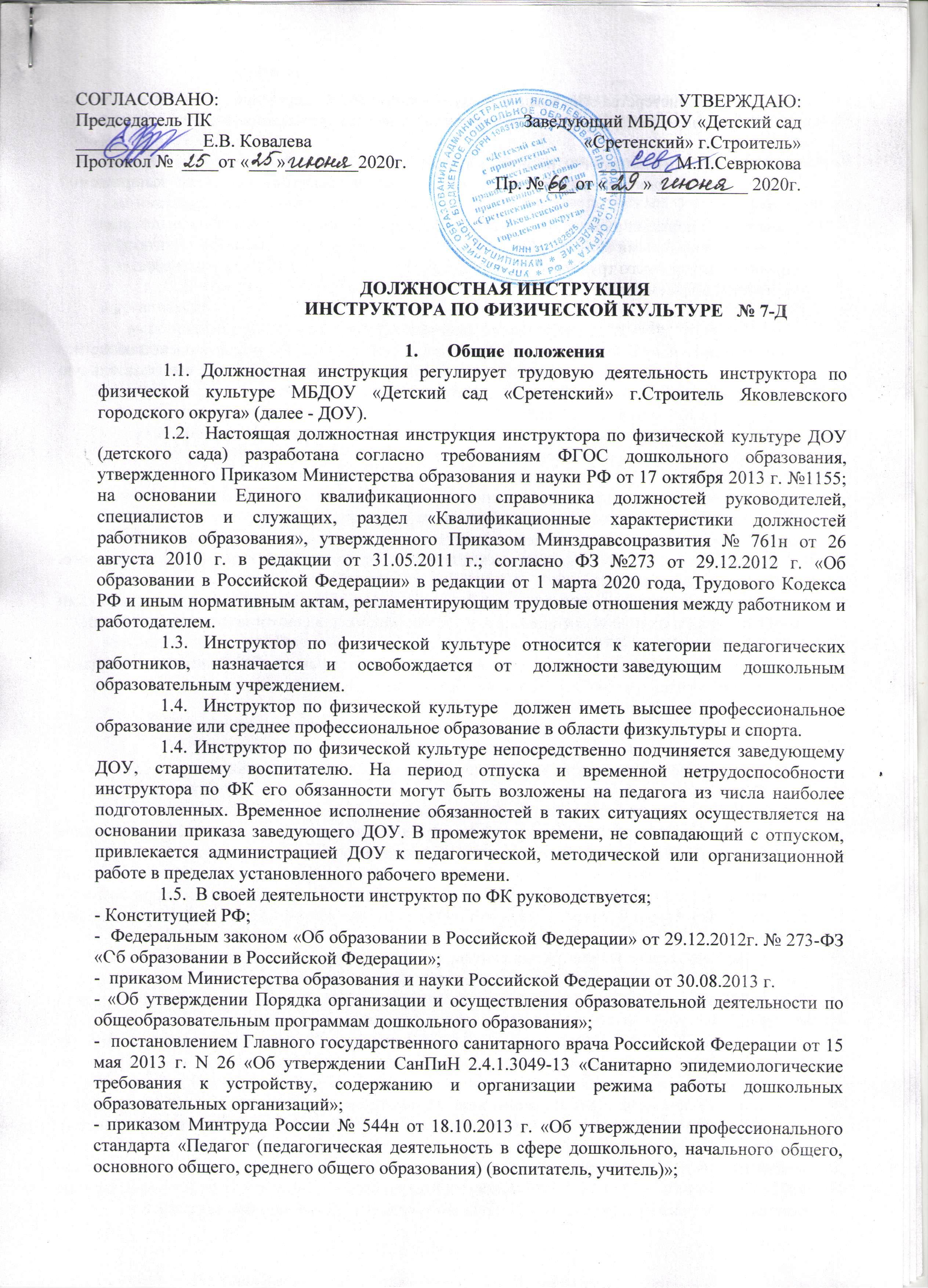 Председатель ПК______________Е.В. Ковалева Протокол №  ____от «___»________2020г.УТВЕРЖДАЮ:Заведующий МБДОУ «Детский сад «Сретенский» г.Строитель»________ М.П.СеврюковаПр. № ___от «____» __________ 2020г.